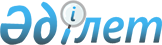 Ақтөбе қалалық мәслихатының "2016 - 2018 жылдарға арналған Ақтөбе қаласының бюджетін бекіту туралы" 2015 жылғы 25 желтоқсандағы № 394 шешіміне өзгерістер мен толықтырулар енгізу туралы
					
			Мерзімі біткен
			
			
		
					Ақтөбе облысы Ақтөбе қалалық мәслихатының 2016 жылғы 15 желтоқсандағы № 124 шешімі. Ақтөбе облысының Әділет департаментінде 2016 жылғы 22 желтоқсанда № 5168 болып тіркелді. 2017 жылдың 1 қаңтарына дейін қолданыста болды
      Қазақстан Республикасының 2001 жылғы 23 қаңтардағы № 148 "Қазақстан Республикасындағы жергілікті мемлекеттік басқару және өзін-өзі басқару туралы" Заңының 6 - бабына және Қазақстан Республикасының 2008 жылғы 4 желтоқсандағы № 95 - IV Бюджеттік кодексінің 106, 109 бабына сәйкес, Ақтөбе қалалық мәслихаты ШЕШІМ ҚАБЫЛДАДЫ:

      1. Ақтөбе қалалық мәслихатының 2015 жылғы 25 желтоқсандағы № 394 "2016 - 2018 жылдарға арналған Ақтөбе қаласының бюджетін бекіту туралы" (нормативтік құқықтық актілерді мемлекеттік тіркеу тізілімінде № 4693 санымен тіркелген, 2016 жылғы 27 қаңтардағы "Ақтөбе" және "Актюбинский вестник" газеттерінде жарияланған) шешіміне келесі өзгерістер мен толықтырулар енгізілсін: 

      1 тармақтағы:

      1) тармақшадағы:

      кірістер: "55 257 530,4" сандары "54 608 824,5" сандарымен ауыстырылсын, оның ішінде:

      салықтық емес түсімдер бойынша: "1 400 287,9" сандары "1 373 287,9" сандарымен ауыстырылсын;

      трансферттер түсімдері бойынша: "24 676 847,5" сандары "24 055 141,6" сандарымен ауыстырылсын; 

      2) тармақшадағы:

      шығындар: "60 807 912,3" сандары "60 159 206,4" сандарымен ауыстырылсын.

      9 тармақтағы:

      үшінші абзацтағы:

      "3 547 579" сандары "3 559 778,5" сандарымен ауыстырылсын;

      11 тармақтағы: 

      алтыншы абзацтағы:

      "221 355,8" сандары "192 913,6" сандарымен ауыстырылсын;

      жетінші абзацтағы:

      "797 119,6" сандары "737 131,2" сандарымен ауыстырылсын;

      сегізінші абзацтағы:

      "2 186 221,6" сандары "1 927 013,9" сандарымен ауыстырылсын;

      тоғызыншы абзацтағы:

      "189 229" сандары "182 210" сандарымен ауыстырылсын;

      оныншы абзацтағы:

      "187 123" сандары "178 157" сандарымен ауыстырылсын;

      он үшінші абзацтағы:

      "259 349" сандары "111 680,1" сандарымен ауыстырылсын;

      он төртінші абзацтағы:

      "53 900" сандары "52 790" сандарымен ауыстырылсын;

      он бесінші абзацтағы:

      "382 178,5" сандары "381 842,3" сандарымен ауыстырылсын;

      он тоғызыншы абзац алынып тасталсын;

      жиырма екінші абзацтағы:

      "143 653" сандары "24 286" сандарымен ауыстырылсын.

      2. Аталған шешімнің 1, 5 қосымшалары осы шешімнің 1, 2 қосымшаларына сәйкес жаңа редакцияда жазылсын. 

      3. Осы шешім 2016 жылғы 1 қаңтардан бастап қолданысқа енгізіледі. 2016 жылға арналған Ақтөбе қаласының бюджеті  2016 жылға арналған "Қаладағы аудан, аудандық манызы бар қаланың, кент, ауыл, ауылдық округ әкімінің аппараты" 123 бағдарламасының әкімдігінің бюджеттік бағдарламалары
					© 2012. Қазақстан Республикасы Әділет министрлігінің «Қазақстан Республикасының Заңнама және құқықтық ақпарат институты» ШЖҚ РМК
				
      Ақтөбе қалалық 
мәслихатының сессия төрағасы 

Ақтөбе қалалық мәслихатының хатшысы 

      Г.Дәрібаева 

С. Шынтасова
Ақтөбе қалалық мәслихатының 
2016 жылғы 15 желтоқсандағы 
№ 124 шешіміне 1 қосымшаАқтөбе қалалық мәслихатының 
2016 жылғы 25 желтоқсандағы 
№ 394 шешіміне 1 қосымша
Санаты
Санаты
Санаты
Санаты
Сомасы 
мың теңге
Сыныбы
Сыныбы
Сыныбы
Сомасы 
мың теңге
Ішкі сыныбы
Ішкі сыныбы
Сомасы 
мың теңге
Кірістердің атауы
Сомасы 
мың теңге
1
2
3
4
5
I. Кірістер
54 608 824,5
1
Салықтық түсiмдер
25 940 395,0
01
Табыс салығы
7 081 570,0
2
Жеке табыс салығы
7 081 570,0
03
Әлеуметтік салық
4 683 690,0
1
Әлеуметтік салық
4 683 690,0
04
Меншікке салынатын салықтар
6 453 095,1
1
Мүлікке салынатын салықтар
4 709 608,1
3
Жер салығы
436 836,0
4
Көлік құралдарына салынатын салық
1 304 351,0
5
Бірыңғай жер салығы
2 300,0
05
Тауарларға, жұмыстарға және қызметтерге салынатын ішкі салықтар
6 951 639,9
2
Акциздер
6 057 600,0
3
Табиғи және басқа да ресурстарды пайдаланғаны үшін түсетін түсімдер
173 228,3
4
Кәсіпкерлік және кәсіби қызметті жүргізгені үшін алынатын алымдар
652 978,6
5
Ойын бизнесіне салық
67 833,0
08
Заңдық маңызы бар әрекеттерді жасағаны және (немесе) оған уәкілеттігі бар мемлекеттік органдар немесе лауазымды адамдар құжаттар бергені үшін алынатын міндетті төлемдер
770 400,0
1
Мемлекеттік баж 
770 400,0
2
Салықтық емес түсiмдер
1 373 287,9
01
Мемлекеттік меншіктен түсетін кірістер 
71 189,0
5
Мемлекет меншігіндегі мүлікті жалға беруден түсетін кірістер
69 605,0
7
Мемлекеттік бюджеттен берілген кредиттер бойынша сыйақылар
1 584,0
06
Басқа да салықтық емес түсімдер
1 302 098,9
1
Басқа да салықтық емес түсімдер
1 302 098,9
3
Негізгі капиталды сатудан түсетін түсімдер
3 240 000,0
01
Мемлекеттік мекемелерге бекітілген мемлекеттік мүлікті сату
2 550 000,0
1
Мемлекеттік мекемелерге бекітілген мемлекеттік мүлікті сату
2 550 000,0
03
Жерді және материалдық емес активтерді сату 
690 000,0
1
Жерді сату
580 000,0
2
Материалдық емес активтерді сату 
110 000,0
4
Трансферттердің түсімдері
24 055 141,6
02
Мемлекеттiк басқарудың жоғары тұрған органдарынан түсетiн трансферттер
24 055 141,6
2
Облыстық бюджеттен түсетiн трансферттер
24 055 141,6
Функционалдық топ
Функционалдық топ
Функционалдық топ
Функционалдық топ
Функционалдық топ
Сомасы 
мың теңге
Кіші функция
Кіші функция
Кіші функция
Кіші функция
Сомасы 
мың теңге
Бюджеттік бағдарламалардың әкiмшiсi
Бюджеттік бағдарламалардың әкiмшiсi
Бюджеттік бағдарламалардың әкiмшiсi
Сомасы 
мың теңге
Бағдарлама
Бағдарлама
Сомасы 
мың теңге
Шығындар атаулары
Сомасы 
мың теңге
II. Шығындар
60 159 206,4
01
Жалпы сипаттағы мемлекеттік қызметтер
1 041 460,4
1
Мемлекеттік басқарудың жалпы функцияларын орындайтын өкілді, атқарушы және басқа органдар
616 258,7
112
Аудан (облыстық маңызы бар қала) мәслихатының аппараты
35 089,6
001
Аудан (облыстық маңызы бар қала) мәслихатының қызметін қамтамасыз ету жөніндегі қызметтер
34 639,6
003
Мемлекеттік органның күрделі шығыстары
450,0
122
Аудан (облыстық маңызы бар қала) әкімінің аппараты
370 659,4
001
Аудан (облыстық маңызы бар қала) әкімінің қызметін қамтамасыз ету жөніндегі қызметтер
334 259,0
002
Ақпараттық жүйелер құру
0,0
003
Мемлекеттік органның күрделі шығыстары
31 075,0
009
Ведомстволық бағыныстағы мемлекеттік мекемелерінің және ұйымдарының күрделі шығыстары
5 325,4
123
Қаладағы аудан, аудандық маңызы бар қала, кент, ауыл, ауылдық округ әкімінің аппараты
210 509,7
001
Қаладағы аудан, аудандық маңызы бар қаланың, кент, ауыл, ауылдық округ әкімінің қызметін қамтамасыз ету жөніндегі қызметтер
165 236,5
022
Мемлекеттік органның күрделі шығыстары
1 286,0
032
Ведомстволық бағыныстағы мемлекеттік мекемелерінің және ұйымдарының күрделі шығыстары
43 987,2
2
Қаржылық қызмет
48 762,7
459
Ауданның (облыстық маңызы бар қаланың) экономика және қаржы бөлімі
13 530,0
003
Салық салу мақсатында мүлікті бағалауды жүргізу
13 530,0
489
Ауданның (облыстық маңызы бар қаланың) мемлекеттік активтер және сатып алу бөлімі
35 232,7
001
Жергілікті деңгейде мемлекеттік активтер мен сатып алуды басқару саласындағы мемлекеттік саясатты іске асыру жөніндегі қызметтер
21 963,7
003
Мемлекеттік органның күрделі шығыстары
1 100,0
005
Жекешелендіру, коммуналдық меншікті басқару, жекешелендіруден кейінгі қызмет және осыған байланысты дауларды реттеу
12 169,0
5
Жоспарлау және статистикалық қызмет
0,0
459
Ауданның (облыстық маңызы бар қаланың) экономика және қаржы бөлімі
0,0
061
Бюджеттік инвестициялар және мемлекеттік-жекешелік әріптестік, оның ішінде концессия мәселелері жөніндегі құжаттаманы сараптау және бағалау
0,0
9
Жалпы сипаттағы өзге де мемлекеттiк қызметтер
376 439,0
458
Ауданның (облыстық маңызы бар қаланың) тұрғын үй-коммуналдық шаруашылығы, жолаушылар көлігі және автомобиль жолдары бөлімі
314 086,0
001
Жергілікті деңгейде тұрғын үй-коммуналдық шаруашылығы, жолаушылар көлігі және автомобиль жолдары саласындағы мемлекеттік саясатты іске асыру жөніндегі қызметтер
84 890,0
013
Мемлекеттік органның күрделі шығыстары
1 900,0
067
Ведомстволық бағыныстағы мемлекеттік мекемелерінің және ұйымдарының күрделі шығыстары
227 296,0
459
Ауданның (облыстық маңызы бар қаланың) экономика және қаржы бөлімі
62 280,9
001
Ауданның (облыстық маңызы бар қаланың) экономикалық саясаттын қалыптастыру мен дамыту, мемлекеттік жоспарлау, бюджеттік атқару және коммуналдық меншігін басқару саласындағы мемлекеттік саясатты іске асыру жөніндегі қызметтер 
62 280,9
467
Ауданның (облыстық маңызы бар қаланың) құрылыс бөлімі
72,1
040
Мемлекеттік органдардың объектілерін дамыту
72,1
02
Қорғаныс
11 508,8
1
Әскери мұқтаждар
9 808,0
122
Аудан (облыстық маңызы бар қала) әкімінің аппараты
9 808,0
005
Жалпыға бірдей әскери міндетті атқару шеңберіндегі іс-шаралар
9 808,0
2
Төтенше жағдайлар жөнiндегi жұмыстарды ұйымдастыру
1 700,8
122
Аудан (облыстық маңызы бар қала) әкімінің аппараты
1 700,8
006
Аудан (облыстық маңызы бар қала) ауқымындағы төтенше жағдайлардың алдын алу және оларды жою
241,8
007
Аудандық (қалалық) ауқымдағы дала өрттерінің, сондай-ақ мемлекеттік өртке қарсы қызмет органдары құрылмаған елді мекендерде өрттердің алдын алу және оларды сөндіру жөніндегі іс-шаралар
1 459,0
03
Қоғамдық тәртіп, қауіпсіздік, құқықтық, сот, қылмыстық-атқару қызметі
235 827,8
9
Қоғамдық тәртіп және қауіпсіздік саласындағы басқа да қызметтер
235 827,8
458
Ауданның (облыстық маңызы бар қаланың) тұрғын үй-коммуналдық шаруашылығы, жолаушылар көлігі және автомобиль жолдары бөлімі
190 733,0
021
Елдi мекендерде жол қозғалысы қауiпсiздiгін қамтамасыз ету
190 733,0
499
Ауданның (облыстық маңызы бар қаланың) азаматтық хал актілерін тіркеу бөлімі
45 094,8
001
Жергілікті деңгейде азаматтық хал актілерін тіркеу саласындағы мемлекеттік саясатты іске асыру жөніндегі қызметтер
39 260,8
003
Мемлекеттік органның күрделі шығыстары
5 834,0
04
Білім беру
20 477 503,0
1
Мектепке дейінгі тәрбие және оқыту
5 268 206,2
123
Қаладағы аудан, аудандық маңызы бар қала, кент, ауыл, ауылдық округ әкімінің аппараты
170 639,8
004
Мектепке дейінгі тәрбие мен оқыту ұйымдарының қызметін қамтамасыз ету
127 439,8
041
Мектепке дейінгі білім беру ұйымдарында мемлекеттік білім беру тапсырысын іске асыруға
43 200,0
464
Ауданның (облыстық маңызы бар қаланың) білім бөлімі
4 102 199,5
009
Мектепке дейінгі тәрбие мен оқыту ұйымдарының қызметін қамтамасыз ету
2 396 490,5
040
Мектепке дейінгі білім беру ұйымдарында мемлекеттік білім беру тапсырысын іске асыруға
1 705 709,0
467
Ауданның (облыстық маңызы бар қаланың) құрылыс бөлімі
995 366,9
037
Мектепке дейінгі тәрбие және оқыту объектілерін салу және реконструкциялау
995 366,9
2
Бастауыш, негізгі орта және жалпы орта білім беру
13 804 854,7
123
Қаладағы аудан, аудандық маңызы бар қала, кент, ауыл, ауылдық округ әкімінің аппараты
29 393,1
005
Ауылдық жерлерде балаларды мектепке дейін тегін алып баруды және кері алып келуді ұйымдастыру
29 393,1
464
Ауданның (облыстық маңызы бар қаланың) білім бөлімі
11 609 806,8
003
Жалпы білім беру
10 855 345,8
006
Балаларға қосымша білім беру
754 461,0
465
Ауданның (облыстық маңызы бар қаланың) дене шынықтыру және спорт бөлімі
71 460,0
017
Балалар мен жасөспірімдерге спорт бойынша қосымша білім беру
71 460,0
467
Ауданның (облыстық маңызы бар қаланың) құрылыс бөлімі
2 094 194,8
024
Бастауыш, негізгі орта және жалпы орта білім беру объектілерін салу және реконструкциялау
2 094 194,8
9
Білім беру саласындағы өзге де қызметтер
1 404 442,1
464
Ауданның (облыстық маңызы бар қаланың) білім бөлімі
1 404 442,1
001
Жергілікті деңгейде білім беру саласындағы мемлекеттік саясатты іске асыру жөніндегі қызметтер
45 374,0
005
Ауданның (облыстық маңызы бар қаланың) мемлекеттік білім беру мекемелер үшін оқулықтар мен оқу-әдістемелік кешендерді сатып алу және жеткізу
524 210,0
007
Аудандық (қалалық) ауқымдағы мектеп олимпиадаларын және мектептен тыс іс-шараларды өткізу 
33 653,0
012
Мемлекеттік органның күрделі шығыстары
1 378,0
015
Жетім баланы (жетім балаларды) және ата-аналарының қамқорынсыз қалған баланы (балаларды) күтіп-ұстауға қамқоршыларға (қорғаншыларға) ай сайынға ақшалай қаражат төлемі
102 055,0
022
Жетім баланы (жетім балаларды) және ата-анасының қамқорлығынсыз қалған баланы (балаларды) асырап алғаны үшін Қазақстан азаматтарына біржолғы ақша қаражатын төлеуге арналған төлемдер
1 119,1
029
Балалар мен жасөспірімдердің психикалық денсаулығын зерттеу және халыққа психологиялық-медициналық-педагогикалық консультациялық көмек көрсету
54 278,5
067
Ведомстволық бағыныстағы мемлекеттік мекемелерінің және ұйымдарының күрделі шығыстары
642 374,5
06
Әлеуметтік көмек және әлеуметтік қамсыздандыру
1 912 405,5
1
Әлеуметтiк қамсыздандыру
83 263,2
451
Ауданның (облыстық маңызы бар қаланың) жұмыспен қамту және әлеуметтік бағдарламалар бөлімі
57 251,2
005
Мемлекеттік атаулы әлеуметтік көмек
2 799,0
016
18 жасқа дейінгі балаларға мемлекеттік жәрдемақылар
49 067,0
025
Өрлеу жобасы бойынша келісілген қаржылай көмекті енгізу
5 385,2
464
Ауданның (облыстық маңызы бар қаланың) білім бөлімі
26 012,0
030
Патронат тәрбиешілерге берілген баланы (балаларды) асырап бағу
26 012,0
2
Әлеуметтік көмек
1 711 236,4
123
Қаладағы аудан, аудандық маңызы бар қала, кент, ауыл, ауылдық округ әкімінің аппараты
15 772,7
003
Мұқтаж азаматтарға үйінде әлеуметтік көмек көрсету
15 772,7
451
Ауданның (облыстық маңызы бар қаланың) жұмыспен қамту және әлеуметтік бағдарламалар бөлімі
1 695 463,7
002
Жұмыспен қамту бағдарламасы
230 144,2
006
Тұрғын үйге көмек көрсету
9 649,7
007
Жергілікті өкілетті органдардың шешімі бойынша мұқтаж азаматтардың жекелеген топтарына әлеуметтік көмек
1 044 523,0
013
Белгіленген тұрғылықты жері жоқ тұлғаларды әлеуметтік бейімдеу
74 968,0
014
Мұқтаж азаматтарға үйде әлеуметтік көмек көрсету
121 740,0
017
Мүгедектерді оңалту жеке бағдарламасына сәйкес, мұқтаж мүгедектерді міндетті гигиеналық құралдармен және ымдау тілі мамандарының қызмет көрсетуін, жеке көмекшілермен қамтамасыз ету
214 438,8
9
Әлеуметтік көмек және әлеуметтік қамтамасыз ету салаларындағы өзге де қызметтер
117 905,9
451
Ауданның (облыстық маңызы бар қаланың) жұмыспен қамту және әлеуметтік бағдарламалар бөлімі
109 369,9
001
Жергілікті деңгейде халық үшін әлеуметтік бағдарламаларды жұмыспен қамтуды қамтамасыз етуді іске асыру саласындағы мемлекеттік саясатты іске асыру жөніндегі қызметтер 
77 307,9
011
Жәрдемақыларды және басқа да әлеуметтік төлемдерді есептеу, төлеу мен жеткізу бойынша қызметтерге ақы төлеу
7 752,0
021
Мемлекеттік органның күрделі шығыстары
4 230,0
050
Қазақстан Республикасында мүгедектердің құқықтарын қамтамасыз ету және өмір сүру сапасын жақсарту жөніндегі 2012 - 2018 жылдарға арналған іс-шаралар жоспарын іске асыру
20 080,0
458
Ауданның (облыстық маңызы бар қаланың) тұрғын үй-коммуналдық шаруашылығы, жолаушылар көлігі және автомобиль жолдары бөлімі
8 536,0
050
Қазақстан Республикасында мүгедектердің құқықтарын қамтамасыз ету және өмір сүру сапасын жақсарту жөніндегі 2012 - 2018 жылдарға арналған іс-шаралар жоспарын іске асыру
8 536,0
07
Тұрғын үй -коммуналдық шаруашылық
18 462 885,0
1
Тұрғын үй шаруашылығы
14 124 007,4
123
Қаладағы аудан, аудандық маңызы бар қала, кент, ауыл, ауылдық округ әкімінің аппараты
24 286,0
027
Жұмыспен қамту 2020 жол картасы бойынша қалаларды және ауылдық елді мекендерді дамыту шеңберінде объектілерді жөндеу және абаттандыру
24 286,0
458
Ауданның (облыстық маңызы бар қаланың) тұрғын үй-коммуналдық шаруашылығы, жолаушылар көлігі және автомобиль жолдары бөлімі
1 143,3
004
Азматтардың жекелген санаттарын тұрғын үймен қамтамасыз ету
36,0
031
Кондоминиум объектісіне техникалық паспорттар дайындау
1 107,3
041
Жұмыспен қамту 2020 жол картасы бойынша қалаларды және ауылдық елді мекендерді дамыту шеңберінде объектілерді жөндеу және абаттандыру
0,0
049
Көп пәтерлі тұрғын үйлерде энергетикалық аудит жүргізу
0,0
464
Ауданның (облыстық маңызы бар қаланың) білім бөлімі
52 790,0
026
Жұмыспен қамту 2020 жол картасы бойынша қалаларды және ауылдық елді мекендерді дамыту шеңберінде объектілерді жөндеу
52 790,0
467
Ауданның (облыстық маңызы бар қаланың) құрылыс бөлімі
14 024 633,1
003
Коммуналдық тұрғын үй қорының тұрғын үйін жобалау және (немесе) салу, реконструкциялау
6 527 189,2
004
Инженерлік-коммуникациялық инфрақұрылымды жобалау, дамыту және (немесе) жайластыру
7 441 339,0
025
Инженерлік-коммуникациялық инфрақұрылымды сатып алу
49 505,0
074
Жұмыспен қамту 2020 жол картасының екінші бағыты шеңберінде жетіспейтін инженерлік-коммуникациялық инфрақұрылымды дамыту және/немесе салу
6 599,9
479
Ауданның (облыстық маңызы бар қаланың) тұрғын үй инспекциясы бөлімі
21 155,0
001
 Жергілікті деңгейде тұрғын үй қоры саласындағы мемлекеттік саясатты іске асыру жөніндегі қызметтер
21 155,0
2
Коммуналдық шаруашылық
625 892,9
458
Ауданның (облыстық маңызы бар қаланың) тұрғын үй-коммуналдық шаруашылығы, жолаушылар көлігі және автомобиль жолдары бөлімі
18 619,7
012
Сумен жабдықтау және су бұру жүйесінің жұмыс істеуі
9 340,7
027
Ауданның (облыстық маңызы бар қаланың) коммуналдық меншігіндегі газ жүйелерін қолдануды ұйымдастыру
7 474,0
029
Сумен жабдықтау және су бұру жүйелерін дамыту
1 805,0
048
Қаланы және елді мекендерді абаттандыруды дамыту
0,0
467
Ауданның (облыстық маңызы бар қаланың) құрылыс бөлімі
607 273,2
005
Коммуналдық шаруашылығын дамыту
390 576,4
006
Сумен жабдықтау және су бұру жүйесін дамыту 
21 802,8
007
Қаланы және елді мекендерді абаттандыруды дамыту
180 411,9
058
Елді мекендердегі сумен жабдықтау және су бұру жүйелерін дамыту
14 482,1
3
Елді-мекендерді көркейту
3 712 984,7
458
Ауданның (облыстық маңызы бар қаланың) тұрғын үй-коммуналдық шаруашылығы, жолаушылар көлігі және автомобиль жолдары бөлімі
3 712 984,7
015
Елді мекендердегі көшелерді жарықтандыру
1 248 625,6
016
Елді мекендердің санитариясын қамтамасыз ету
1 034 549,4
017
Жерлеу орындарын ұстау және туыстары жоқ адамдарды жерлеу
4 338,0
018
Елді мекендерді абаттандыру және көгалдандыру 
1 425 471,7
08
Мәдениет, спорт, туризм және ақпараттық кеңістік
987 544,9
1
Мәдениет саласындағы қызмет
671 430,5
123
Қаладағы аудан, аудандық маңызы бар қала, кент, ауыл, ауылдық округ әкімінің аппараты
55 620,0
006
Жергілікті деңгейде мәдени-демалыс жұмыстарын қолдау
55 620,0
455
Ауданның (облыстық маңызы бар қаланың) мәдениет және тілдерді дамыту бөлімі
456 266,7
003
Мәдени-демалыс жұмысын қолдау
456 266,7
467
Ауданның (облыстық маңызы бар қаланың) құрылыс бөлімі
159 543,8
011
Мәдениет объектілерін дамыту
159 543,8
2
Спорт 
85 878,7
465
Ауданның (облыстық маңызы бар қаланың) дене шынықтыру және спорт бөлімі
85 878,7
001
Жергілікті деңгейде дене шынықтыру және спорт саласындағы мемлекеттік саясатты іске асыру жөніндегі қызметтер
16 881,7
006
Аудандық (облыстық маңызы бар қалалық) деңгейде спорттық жарыстар өткiзу
26 381,0
007
Әртүрлi спорт түрлерi бойынша аудан (облыстық маңызы бар қала) құрама командаларының мүшелерiн дайындау және олардың облыстық спорт жарыстарына қатысуы
42 616,0
3
Ақпараттық кеңістік
85 858,5
455
Ауданның (облыстық маңызы бар қаланың) мәдениет және тілдерді дамыту бөлімі
63 425,0
006
Аудандық (қалалық) кітапханалардың жұмыс істеуі
60 797,0
007
Мемлекеттік тілді және Қазақстан халықының басқа да тілдерін дамыту
2 628,0
456
Ауданның (облыстық маңызы бар қаланың) ішкі саясат бөлімі
22 433,5
002
Мемлекеттік ақпараттық саясат жүргізу жөніндегі қызметтер
22 433,5
9
Мәдениет, спорт, туризм және ақпараттық кеңістікті ұйымдастыру жөніндегі өзге де қызметтер
144 377,2
455
Ауданның (облыстық маңызы бар қаланың) мәдениет және тілдерді дамыту бөлімі
26 599,2
001
Жергілікті деңгейде тілдерді және мәдениетті дамыту саласындағы мемлекеттік саясатты іске асыру жөніндегі қызметтер
20 798,1
010
Мемлекеттік органның күрделі шығыстары
915,0
032
Ведомстволық бағыныстағы мемлекеттік мекемелерінің және ұйымдарының күрделі шығыстары
4 886,1
456
Ауданның (облыстық маңызы бар қаланың) ішкі саясат бөлімі
117 778,0
001
Жергілікті деңгейде ақпарат, мемлекеттілікті нығайту және азаматтардың әлеуметтік сенімділігін қалыптастыру саласында мемлекеттік саясатты іске асыру жөніндегі қызметтер
15 808,6
003
Жастар саясаты саласында іс-шараларды іске асыру
37 185,2
032
Ведомстволық бағыныстағы мемлекеттік мекемелерінің және ұйымдарының күрделі шығыстары
64 784,2
10
Ауыл, су, орман, балық шаруашылығы, ерекше қорғалатын табиғи аумақтар, қоршаған ортаны және жануарлар дүниесін қорғау, жер қатынастары
158 939,3
1
Ауыл шаруашылығы
87 121,5
459
Ауданның (облыстық маңызы бар қаланың) экономика және қаржы бөлімі
17 709,0
099
Мамандардың әлеуметтік көмек көрсетуі жөніндегі шараларды іске асыру
17 709,0
462
Ауданның (облыстық маңызы бар қаланың) ауыл шаруашылығы бөлімі
21 586,7
001
Жергілікті деңгейде ауыл шаруашылығы саласындағы мемлекеттік саясатты іске асыру жөніндегі қызметтер
21 503,7
006
Мемлекеттік органның күрделі шығыстары
83,0
473
Ауданның (облыстық маңызы бар қаланың) ветеринария бөлімі
47 825,8
001
Жергілікті деңгейде ветеринария саласындағы мемлекеттік саясатты іске асыру жөніндегі қызметтер
16 539,8
003
Мемлекеттік органның күрделі шығыстары
250,0
005
Мал көмінділерінің (биотермиялық шұңқырлардың) жұмыс істеуін қамтамасыз ету
2 196,0
006
Ауру жануарларды санитарлық союды ұйымдастыру
1 925,0
007
Қаңғыбас иттер мен мысықтарды аулауды және жоюды ұйымдастыру
15 000,0
008
Алып қойылатын және жойылатын ауру жануарлардың, жануарлардан алынатын өнімдер мен шикізаттың құнын иелеріне өтеу
8 120,0
010
Ауыл шаруашылығы жануарларын сәйкестендіру жөніндегі іс-шараларды өткізу
3 795,0
6
Жер қатынастары
51 793,8
463
Ауданның (облыстық маңызы бар қаланың) жер қатынастары бөлімі
51 793,8
001
Аудан (облыстық маңызы бар қала) аумағында жер қатынастарын реттеу саласындағы мемлекеттік саясатты іске асыру жөніндегі қызметтер
33 747,8
006
Аудандардың, облыстық маңызы бар, аудандық маңызы бар қалалардың, кенттердiң, ауылдардың, ауылдық округтердiң шекарасын белгiлеу кезiнде жүргiзiлетiн жерге орналастыру
14 712,2
007
Мемлекеттік органның күрделі шығыстары
3 333,8
9
Ауыл, су, орман, балық шаруашылығы, қоршаған ортаны қорғау және жер қатынастары саласындағы басқа да қызметтер
20 024,0
473
Ауданның (облыстық маңызы бар қаланың) ветеринария бөлімі
20 024,0
011
Эпизоотияға қарсы іс-шаралар жүргізу
20 024,0
11
Өнеркәсіп, сәулет, қала құрылысы және құрылыс қызметі
158 850,7
2
Сәулет, қала құрылысы және құрылыс қызметі
158 850,7
467
Ауданның (облыстық маңызы бар қаланың) құрылыс бөлімі
48 160,1
001
Жергілікті деңгейде құрылыс саласындағы мемлекеттік саясатты іске асыру жөніндегі қызметтер
48 160,1
468
Ауданның (облыстық маңызы бар қаланың) сәулет және қала құрылысы бөлімі
110 690,6
001
Жергілікті деңгейде сәулет және қала құрылысы саласындағы мемлекеттік саясатты іске асыру жөніндегі қызметтер
40 858,4
003
Аудан аумағында қала құрылысын дамыту схемаларын және елді мекендердің бас жоспарларын әзірлеу
62 229,0
032
Ведомстволық бағыныстағы мемлекеттік мекемелерінің және ұйымдарының күрделі шығыстары
7 603,2
12
Көлік және коммуникация
3 203 825,7
1
Автомобиль көлігі
3 203 825,7
458
Ауданның (облыстық маңызы бар қаланың) тұрғын үй-коммуналдық шаруашылығы, жолаушылар көлігі және автомобиль жолдары бөлімі
3 203 825,7
022
Көлік инфрақұрылымын дамыту
155 339,3
023
Автомобиль жолдарының жұмыс істеуін қамтамасыз ету
736 054,0
045
Аудандық маңызы бар автомобиль жолдарын және елді-мекендердің көшелерін күрделі және орташа жөндеу
2 312 432,4
13
Басқалар
82 393,9
3
Кәсіпкерлік қызметті қолдау және бәсекелестікті қорғау
31 067,4
469
Ауданның (облыстық маңызы бар қаланың) кәсіпкерлік бөлімі
31 067,4
001
Жергілікті деңгейде кәсіпкерлікті дамыту саласындағы мемлекеттік саясатты іске асыру жөніндегі қызметтер
22 371,0
003
Кәсіпкерлік қызметті қолдау
7 869,4
004
Мемлекеттік органның күрделі шығыстары
827,0
9
Басқалар
51 326,5
123
Қаладағы аудан, аудандық маңызы бар қала, кент, ауыл, ауылдық округ әкімінің аппараты
42 926,5
040
"Өңірлерді дамыту" Бағдарламасы шеңберінде өңірлерді экономикалық дамытуға жәрдемдесу бойынша шараларды іске асыру
42 926,5
459
Ауданның (облыстық маңызы бар қаланың) экономика және қаржы бөлімі
8 400,0
012
Ауданның (облыстық маңызы бар қаланың) жергілікті атқарушы органының резерві
8 400,0
14
Борышқа қызмет көрсету
1 584,0
1
Борышқа қызмет көрсету
1 584,0
459
Ауданның (облыстық маңызы бар қаланың) экономика және қаржы бөлімі
1 584,0
021
Жергілікті атқарушы органдардың облыстық бюджеттен қарыздар бойынша сыйақылар мен өзге де төлемдерді төлеу бойынша борышына қызмет көрсету 
1 584,0
15
Трансферттер
13 424 477,4
1
Трансферттер
13 424 477,4
459
Ауданның (облыстық маңызы бар қаланың) экономика және қаржы бөлімі
13 424 477,4
006
Нысаналы пайдаланылмаған (толық пайдаланылмаған) трансферттерді қайтару
15 879,6
007
Бюджеттік алып қоюлар
13 150 557,0
024
Мемлекеттік органдардың функцияларын мемлекеттік басқарудың төмен тұрған деңгейлерінен жоғарғы деңгейлерге беруге байланысты жоғары тұрған бюджеттерге берілетін ағымдағы нысаналы трансферттер
93 283,0
051
Жергілікті өзін-өзі басқару органдарына берілетін трансферттер
144 503,0
053
Жергілікті атқарушы органдардың шешімі бойынша толық пайдалануға рұқсат етілген, өткен қаржы жылында бөлінген, пайдаланылмаған (түгел пайдаланылмаған) нысаналы даму трансферттерінің сомасын қайтару
20 216,0
054
Қазақстан Республикасының Ұлттық қорынан берілетін нысаналы трансферт есебінен республикалық бюджеттен бөлінген пайдаланылмаған (түгел пайдаланылмаған) нысаналы трансферттердің сомасын қайтару
38,8
III. Таза бюджеттік кредиттеу
791 579,0
Бюджеттік кредиттер
791 579,0
07
Тұрғын үй-коммуналдық шаруашылық
791 579,0
1
Тұрғын үй шаруашылығы
791 579,0
458
Ауданның (облыстық маңызы бар қаланың) тұрғын үй-коммуналдық шаруашылығы, жолаушылар көлігі және автомобиль жолдары бөлімі
791 579,0
053
Жылу, сумен жабдықтау және су бұру жүйелерін реконструкция және құрылыс үшін кредит беру
791 579,0
Бюджеттік кредиттерді өтеу
0,0
IV. Қаржылық активтермен операциялар бойынша сальдо
560 179,0
Қаржылық активтерді сатып алу
560 179,0
07
Тұрғын үй-коммуналдық шаруашылық
560 179,0
1
Тұрғын үй шаруашылығы
560 179,0
458
Ауданның (облыстық маңызы бар қаланың) тұрғын үй-коммуналдық шаруашылығы, жолаушылар көлігі және автомобиль жолдары бөлімі
560 179,0
054
Қазақстан Республикасының орнықты дамуына және өсуіне жәрдемдесу шеңберінде квазимемлекеттік сектор субъектілерінің жарғылық капиталын ұлғайту
560 179,0
V. Бюджет тапшылығы (профицит) 
-6 902 139,9
VI. Бюджет тапшылығын қаржыландыру (профицитті пайдалану)
6 902 139,9
7
Қарыздар түсімдері
7 207 467,0
01
Мемлекеттік ішкі қарыздар 
7 207 467,0
2
Қарыз алу келісім-шарттары
7 207 467,0
03
Ауданның (облыстық маңызы бар қаланың) жергілікті атқарушы органы алатын қарыздар
7 207 467,0
16
Қарыздарды өтеу
2 680 141,7
1
Қарыздарды өтеу
2 680 141,7
459
Ауданның (облыстық маңызы бар қаланың) экономика және қаржы бөлімі
2 680 141,7
005
Жергілікті атқарушы органның жоғары тұрған бюджет алдындағы борышын өтеу
2 680 140,9
022
Жергілікті бюджеттен бөлінген пайдаланылмаған бюджеттік кредиттерді қайтару
0,8
8
Бюджет қаражатының пайдаланылатын қалдықтары
2 374 814,6
01
Бюджет қаражаты қалдықтары
2 374 814,6
1
Бюджет қаражатының бос қалдықтары
2 374 814,6
01
Бюджет қаражатының бос қалдықтары
2 374 814,6Ақтөбе қалалық мәслихатының 
2016 жылғы 15 желтоқсандағы 
№ 124 шешімiне 2 қосымшаАқтөбе қалалық мәслихатының 
2016 жылғы 25 желтоқсандағы 
№ 394 шешіміне 5 қосымша
Рет саны
Рет саны
Блогодар ауылдық округі
Сазда 
ауылдық
 округі
Новый 
ауылдық
округі
Қурайлы
 ауылдық 
округі
Қарғалы 
ауылдық
округі
Атауы
Блогодар ауылдық округі
Сазда 
ауылдық
 округі
Новый 
ауылдық
округі
Қурайлы
 ауылдық 
округі
Қарғалы 
ауылдық
округі
БАРЛЫҒЫ
113 761,5
51 897,0
86 189,0
126 483,0
170 817,3
1
Қаладағы аудан, аудандық маңызы бар қала, кент, ауыл, ауылдық округ әкімінің қызметін қамтамасыз ету жөніндегі қызметтер
41 909,4
19 969,0
33 123,0
31 120,0
39 115,1
2
Мектепке дейінгі білім беру ұйымдарында мемлекеттік білім беру тапсырысын іске асыруға
43 200,0
3
Мектепке дейінгі тәрбие мен оқыту ұйымдарының қызметін қамтамасыз ету
43 810,0
32 450,0
51 179,8
4
Ауылдық жерлерде балаларды мектепке дейін тегін алып баруды және кері алып келуді ұйымдастыру
10 781,1
11 102,0
7 510,0
5
Мұқтаж азаматтарға үйінде әлеуметтік көмек көрсету
1 067,0
1 245,0
2 108,0
11 580,7
6
Жергілікті деңгейде мәдени-демалыс жұмыстарын қолдау
15 388,0
7 058,0
32 946,0
7
Мемлекеттік органның күрделі шығыстары
330,0
210,0
326,0
210,0
210,0
8
Ведомстволық бағыныстағы мемлекеттік мекемелерінің және ұйымдарының күрделі шығыстары
36 590,0
7 397,2
9
"Өңірлерді дамыту" Бағдарламасы шеңберінде өңірлерді экономикалық дамытуға жәрдемдесу бойынша шараларды іске іске асыру
10 845,0
2 983,0
7 050,0
6 643,0
15 405,5
10
Жұмыспен қамту 2020 жол картасы бойынша қалаларды және ауылдық елді мекендерді дамыту шеңберінде объектілерді жөндеу және абаттандыру
5 019,0
1 000,0
2 490,0
10 304,0
5 473,0